咨询电话简历投送邮箱公众微信0713-8669359（护理部）0713-8661379（人教科）2205830559@qq.com（护理部）2841606229@qq.com（人教科）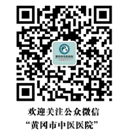 